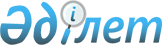 О внесении изменений в решение маслихата области Абай от 18 ноября 2022 года № 10/57-VII"Об утверждении Положения о награждении Почетной грамотой области Абай"Решение маслихата области Абай от 31 августа 2023 года № 6/42-VIIІ. Зарегистрировано Департаментом юстиции области Абай 7 сентября 2023 года № 117-18
       Маслихат области Абай РЕШИЛ:
      1. Внести следующие изменения в решение маслихата области Абай "Об утверждении Положения о награждении Почетной грамотой области Абай"от 18 ноября 2022 года № 10/57-VII (зарегистрирован в Реестре государственной регистрации нормативных правовых актов под № 30661):
      наименование указанного решения на государственном языке изложить в новой редакции:
      "Абай облысының Құрмет грамотасымен наградтау туралы Ережені бекіту туралы";
      наименование указанного решения на русском языке оставить без изменения;
      наименование приложения к указанному решению на государственном языке изложить в новой редакции:
      "Абай облысының Құрмет грамотасымен наградтау туралы Ереже";
      наименование приложения к указанному решения на русском языке оставить без изменения;
      пункты 10 и 11 Положения о награждении Почетной грамотой области Абай изложить в новой редакции:
      "10. Решение о награждении Почетной грамотой принимается акимом области и председателем маслихата области (или лицами, исполняющими их обязанности) согласно положительного заключения Комиссии путем издания совместного распоряжения.";
      "11. Вручение Почетной грамоты производится лично награждаемому в торжественной обстановке. Почетную грамоту вручает аким и (или) председатель маслихата области, либо иное лицо по их поручению.".
      2. Настоящее решение вводится в действие по истечении десяти календарных дней после дня его первого официального опубликования.
					© 2012. РГП на ПХВ «Институт законодательства и правовой информации Республики Казахстан» Министерства юстиции Республики Казахстан
				
      Председатель маслихата области Абай

К. Сулейменов
